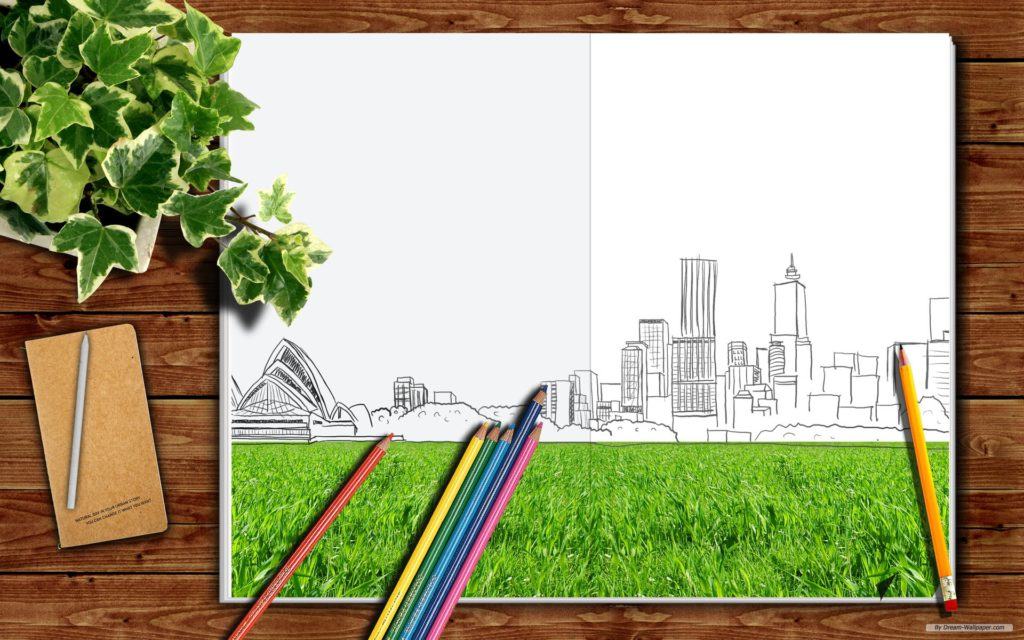 GIÁO ÁN THỂ DỤC LỚP 5Bài : Ôn tập động tácVươn thở  và động tác tayMỤC TIÊU:1. Kiến thức- Học sinh ôn hai động tác: Động tác vươn thở và động tác tay.- Học sinh biết cách Chơi trò chơi “Vượt chướng ngại vật” và “game vận dụng” . Hiểu và thực hiện đúng luật chơi.2. Kỹ năng- HS thực hiện được tương đối đúng 2 động tác của bài thể dục ôn tập.- Tham gia tốt Trò chơi “Vượt chướng ngại vật” và “game vận dụng”. Đảm bảo người chơi chủ động trả lời câu hỏi nhanh và chính xác.3. Thái độ: - Giáo dục cho học sinh ý nghĩa và tầm quan trọng của bài tập để áp dụng vào tập luyện và thực tiễn cuộc sống- Giáo dục cho học sinh cách thức tập luyện , các tư thế cơ bản.- Giúp cho học sinh hiểu được luật, cách thức thực hiện trò chơi qua đó chỉ ra cho học sinh ý nghĩa, mục đích của bài tập.- Giáo dục tình thần tự giác, làm việc độc lập, kỹ năng vận động, trong các bài tập và khi chơi trò chơi.II- ĐỊA ĐIỂM PHƯƠNG TIỆN:- Địa điểm: Tại nhà.- Phương tiện: Thiết bị điện tử thông minh (Điện thoại thông minh, máy tính bảng, laptop)III. PHƯƠNG PHÁP GIẢNG DẠY:Giảng dạy, xem clip, tập bắt chước theo giáo viên.Tập luyện hoàn chỉnh theo clip giảng dạy của giáo viên.IV. NỘI DUNG VÀ PHƯƠNG PHÁP LÊN LỚPQuận 3 , Ngày 22 tháng 10 năm 2021							       Nhóm giáo viên thực hiện 								   Hồ Phước Minh                   					                     Nguyễn Tấn Trung                                                                                     Phạm Hữu Hiền PHẦN NỘI DUNGLƯỢNG VẬN ĐỘNGYÊU CẦU KỸ THUẬTBIỆN PHÁP TỔ CHỨCA.MỞ ĐẦU1.Nhận lớp2.Kiểm tra bài cũ3.Phổ biến bài mới4.Khởi động:- Chung- Chuyên môn5-6 phút- GV nhận lớp, điểm danh số lượng HS tham gia tiết học thể dục trực tuyến.-Kiểm tra 2 động tác : động tác vươn thở và động tác tay- Phổ biến nhiệm vụ yêu cầu bài học: Ôn luyện 2 động tác thể dục đã học và vận dụng kiến thức đã học vào “Game vận dụng”.Trò chơi : ‘Lật số, nhìn hình, đoán động tác”-Tập động tác khởi động làm nóng cơ thể, để cơ thể thích ứng với bài tập (Xoay các khớp trên cơ thể). -Tạo phòng học trực tuyến. HS kết nối với phòng học trước 15 phút để kiểm tra đường truyền (Âm thanh, hình ảnh…)- GV hướng dẫn cách chơi, sau đó cho HS xem clip trò chơi “Vượt chướng ngại vật” . GV sẽ gọi ngẫu nhiên HS bất kỳ trể trả lời câu hỏi “tên của động tác vừa xuất hiện trên clip” trong trò chơi.-HS xem clip và khởi động theo clip hướng dẫn của GV.B.CƠ BẢN1. Ôn 2 động tác thể dục đã học2.Vận dụng3. Luyện tập4-5 phút-Ôn 2 động tác: Vươn thở, động tác tay.-Mỗi động tác sẽ thực hiện 2 lần 8 nhịp.-GV phổ biến nội dung của phần vận dung, sau đó cho HS chơi “game vận dụng”.Game 2 : Nhìn hình và chọn đáp án đúng nhất.- Em HS nào trả lời đúng câu hỏi của “game vận dụng” sẽ được tuyên dương.Lưu ý- từng động tác. HS ôn từng động tác -Yêu cầu học sinh ôn theo 2 động tác động tác Vươn thở và động tác tay.-Vận dụng : Trong hai động tác đã học giáo viên hỏi học sinh thực hiện động tác bên nào trước?-HS xem clip và tập luyện theo GV bằng phương pháp soi gương.-HS thực hiện nhiều lần để thuộc động tác và tập đúng nhịp hô của GV.- GV hướng dẫn cách chơi để HS nắm được luật chơi , GV chiếu clip “game vận dụng” cho HS xem, sau đó GV sẽ gọi ngẫu nhiên một em HS để trả lời câu hỏi trong game.C.KẾT THÚC1.Dặn dò2.Nhận xét3.Xuống lớp1-2 phút-Hệ thống lại bài học. GV nhận xét, đánh giá tiết học.-Về nhà tập luyện 2 động tác đã học.-GV chúc sức khỏe HS, không quên dặn dò các em thường xuyên tập thể dục rèn luyện sức khỏe.-GV phổ biến nội dung bài học buổi học sau “ Động tác chân và động tác vặn mình.